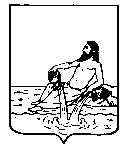 ВЕЛИКОУСТЮГСКАЯ ДУМАВЕЛИКОУСТЮГСКОГО МУНИЦИПАЛЬНОГО ОКРУГАР Е Ш Е Н И Е   от       31.05.2023          №      58                  ___________________________________________________________________________                   ______________________г. Великий УстюгОб исполнении бюджета сельского поселения Верхневарженское Великоустюгского муниципального района за 2022 годНа основании статьи 264.6 Бюджетного Кодекса Российской Федерации и в соответствии с решением Великоустюгской Думы Великоустюгского муниципального округа от 27.09.2022 года № 14 «О вопросах правопреемства органов местного самоуправления»,Великоустюгская Дума РЕШИЛА:1. Утвердить отчет об исполнении бюджета сельского поселения Верхневарженское Великоустюгского муниципального района за 2022 год по доходам в сумме 5 772,6 тысяч рублей, по расходам в сумме 5 740,7 тысячи рублей с профицитом бюджета в сумме 31,9 тысяч рублей и со следующими показателями:1) доходов бюджета сельского поселения Верхневарженское по кодам классификации доходов бюджетов согласно приложению 1 к настоящему решению;2) расходов бюджета сельского поселения Верхневарженское по ведомственной структуре расходов согласно приложению 2 к настоящему решению;3) расходов бюджета сельского поселения Верхневарженское по разделам и подразделам Классификации  расходов бюджетов согласно приложению 3 к настоящему решению;4) источников финансирования дефицита бюджета   сельского поселения Верхневарженское по кодам классификации источников финансирования дефицитов бюджетов согласно приложению 4 к настоящему решению;2. Настоящее решение вступает в силу со дня принятия и подлежит официальному опубликованию.Расходы бюджета сельского поселения Верхневарженское по ведомственной структуре расходов  на 2022 годРасходы бюджета сельского  поселения Верхневарженское по разделам и подразделам  классификации расходов бюджетов за 2022 годтыс. руб.Председатель Великоустюгской Думы_______________С.А. КапустинГлава Великоустюгского муниципального округа Вологодской области _______________А.В. Кузьмин                                                          Приложение № 1 к решению Великоустюгской Думы Великоустюгского муниципального округа                                                     Приложение № 1 к решению Великоустюгской Думы Великоустюгского муниципального округа                                                     Приложение № 1 к решению Великоустюгской Думы Великоустюгского муниципального округа                                                     Приложение № 1 к решению Великоустюгской Думы Великоустюгского муниципального округа                                                      от  31.05.2023г № 58  «Об исполнении бюджета                                                      от  31.05.2023г № 58  «Об исполнении бюджета                                                      от  31.05.2023г № 58  «Об исполнении бюджета                                                      от  31.05.2023г № 58  «Об исполнении бюджетасельского поселения  Верхневарженское Великоустюгского муниципального района за 2022 год"сельского поселения  Верхневарженское Великоустюгского муниципального района за 2022 год"сельского поселения  Верхневарженское Великоустюгского муниципального района за 2022 год"сельского поселения  Верхневарженское Великоустюгского муниципального района за 2022 год"Доходы бюджета сельского поселения  Верхневарженское по кодам классификации доходов бюджетов в 2022 годуДоходы бюджета сельского поселения  Верхневарженское по кодам классификации доходов бюджетов в 2022 годуДоходы бюджета сельского поселения  Верхневарженское по кодам классификации доходов бюджетов в 2022 годуДоходы бюджета сельского поселения  Верхневарженское по кодам классификации доходов бюджетов в 2022 году           (руб.)Наименование групп, подгрупп, статей, подстатей, элементов, программ (подпрограмм), кодов экономической классификации доходовКод доходовКод доходовКассовоеНаименование групп, подгрупп, статей, подстатей, элементов, программ (подпрограмм), кодов экономической классификации доходовбюджетной классификациибюджетной классификацииисполнениеНаименование групп, подгрупп, статей, подстатей, элементов, программ (подпрограмм), кодов экономической классификации доходовРоссийской ФедерацииРоссийской Федерации НАЛОГОВЫЕ И НЕНАЛОГОВЫЕ ДОХОДЫ182 1 00 00000 00 0000 000182 1 00 00000 00 0000 000701,2Налог на доходы физических лиц182 1 01 02000 01 0000 110182 1 01 02000 01 0000 11080,0Налог на доходы физических лиц с доходов, источником которых является налоговый агент, за исключением доходов, в отношении которых исчисление и уплата налога осуществляется в соответствии со ст. 227, 227.1, 228 НК РФ 182 1 01 02010 01 0000 110182 1 01 02010 01 0000 11080,0Налоги на совокупный доход182 1 05 00000 00 0000 000182 1 05 00000 00 0000 00013,9Единый сельскохозяйственный налог182 1 05 03000 01 0000 110182 1 05 03000 01 0000 11013,9Налоги на имущество182 1 06 00000 00 0000 000182 1 06 00000 00 0000 00066,6Налог на имущество физических лиц182 1 06 01000 00 0000 110182 1 06 01000 00 0000 11039,8Налог на имущество физических лиц, взимаемый по ставкам, применяемым к объектам налогообложения, расположенным в границах сельских поселений182 1 06 01030 10 0000 110182 1 06 01030 10 0000 11039,8Земельный налог182 1 06 06000 00 0000 110182 1 06 06000 00 0000 11026,8Земельный налог с организаций182 1 06 06030 00 0000 110182 1 06 06030 00 0000 1103,1Земельный налог с организаций, обладающим земельным участком, расположенным в границах сельских поселений182 1 06 06033 10 0000 110182 1 06 06033 10 0000 1103,1Земельный налог с физических лиц182 1 06 06040 00 0000 110182 1 06 06040 00 0000 11023,7Земельный налог с физических лиц, обладающих земельным участком, расположенным в границах сельских поселений182 1 06 06043 10 0000 110182 1 06 06043 10 0000 11023,7Государственная пошлина 920 1 08 00000 00 0000 000920 1 08 00000 00 0000 0002,3Государственная пошлина за совершение нотариальных действий (за исключением действий, совершаемых консульскими учреждениями Российской Федерации)920 1 08 04000 01 0000 110920 1 08 04000 01 0000 1102,3Государственная пошлина за совершение нотариальных действий должностными лицами органов местного самоуправления, уполномоченными в соответствии с законодательными актами Российской Федерации на совершение нотариальных действий920 1 08 04020 01 0000 110920 1 08 04020 01 0000 1102,3Доходы от оказания платных услуг и компенсации затрат 920 1 13 00000 00 0000 000920 1 13 00000 00 0000 00088,4Доходы от оказания платных услуг (работ)920 1 13 01000 00 0000 130920 1 13 01000 00 0000 13088,4Прочие доходы от оказания платных услуг (работ)920 1 13 01990 00 0000 130920 1 13 01990 00 0000 13088,4Прочие доходы от оказания платных услуг (работ) получателями средств бюджетов сельских поселений920 1 13 01995 10 0000 130920 1 13 01995 10 0000 13088,4ДОХОДЫ ОТ ПРОДАЖИ МАТЕРИАЛЬНЫХ И НЕМАТЕРИАЛЬНЫХ АКТИВОВ	1 14 00000 00 0000 0001 14 00000 00 0000 000450,00Доходы от реализации имущества, находящегося в государственной и муниципальной собственности (за исключением движимого имущества бюджетных и автономных учреждений, а также имущества государственных и муниципальных унитарных предприятий, в том числе казенных)	1 14 02000 00 0000 0001 14 02000 00 0000 000450,00Доходы от реализации имущества, находящегося в собственности сельских поселений (за исключением движимого имущества муниципальных бюджетных и автономных учреждений, а также имущества муниципальных унитарных предприятий, в том числе казенных), в части реализации основных средств по указанному имуществу	1 14 02050 10 0000 4101 14 02050 10 0000 410450,00Доходы от реализации иного имущества, находящегося в собственности сельских поселений (за исключением имущества муниципальных бюджетных и автономных учреждений, а также имущества муниципальных унитарных предприятий, в том числе казенных), в части реализации основных средств по указанному имуществу	1 14 02053 10 0000 4101 14 02053 10 0000 410450,00БЕЗВОЗМЕЗДНЫЕ ПОСТУПЛЕНИЯ 920 2 00 00000 00 0000 000920 2 00 00000 00 0000 0005071,4Безвозмездные поступления от других бюджетов бюджетной системы Российской Федерации920 2 02 00000 00 0000 000920 2 02 00000 00 0000 0005016,4Дотации бюджетам бюджетной системы РФ920 2 02 10000 00 0000 150920 2 02 10000 00 0000 1502716,1Дотации бюджетам на поддержку мер по обеспечению сбалансированности бюджетов	920 2 02 15002 00 0000 150920 2 02 15002 00 0000 1501374,0Дотации бюджетам сельских поселений на поддержку мер по обеспечению сбалансированности бюджетов	920 2 02 15002 10 0000 150920 2 02 15002 10 0000 1501374,0Дотации бюджетам на частичную компенсацию дополнительных расходов на повышение оплаты труда работников бюджетной сферы и иные цели920 2 02 15009 00 0000 150920 2 02 15009 00 0000 150652,3Дотации бюджетам сельских поселений на частичную компенсацию дополнительных расходов на повышение оплаты труда работников бюджетной сферы и иные цели920 2 02 15009 10 0000 150920 2 02 15009 10 0000 150652,3Дотации на выравнивание бюджетной обеспеченности из бюджетов муниципальных районов, городских округов с внутригородским делением	920 2 02 16001 00 0000 150920 2 02 16001 00 0000 150689,8Дотации бюджетам сельских поселений на выравнивание бюджетной обеспеченности из бюджетов муниципальных районов	920 2 02 16001 10 0000 150920 2 02 16001 10 0000 150689,8Субсидии бюджетам бюджетной системы Российской Федерации (межбюджетные субсидии)	920 2 02 20000 00 0000 150920 2 02 20000 00 0000 150574,0Прочие субсидии920 2 02 29999 00 0000 150920 2 02 29999 00 0000 150574,0Прочие субсидии бюджетам сельских поселений920 2 02 29999 10 0000 150920 2 02 29999 10 0000 150574,0Субвенции бюджетам бюджетной системы Российской Федерации	920 2 02 300000 00 0000 150920 2 02 300000 00 0000 150115,4Единая субвенция местным бюджетам из бюджета субъекта Российской Федерации	920 2 02 36900 00 0000 150920 2 02 36900 00 0000 1502,0Единая субвенция бюджетам сельских поселений из бюджета субъекта Российской Федерации	920 2 02 36900 10 0000 150920 2 02 36900 10 0000 1502,0Субвенции бюджетам на осуществление первичного воинского учета органами местного самоуправления поселений, муниципальных и городских округов920 2 02 35118 00 0000 150920 2 02 35118 00 0000 150113,4Субвенции бюджетам сельских поселений на осуществление первичного воинского учета органами местного самоуправления поселений, муниципальных и городских округов920 2 02 35118 10 0000 150920 2 02 35118 10 0000 150113,4Иные межбюджетные трансферты920 2 02 40000 00 0000 150920 2 02 40000 00 0000 1501610,9Межбюджетные трансферты, передаваемые бюджетам муниципальных образований на осуществление части полномочий по решению вопросов местного значения в соответствии с заключенными соглашениями920 2 02 40014 00 0000 150920 2 02 40014 00 0000 1501437,9Межбюджетные трансферты, передаваемые бюджетам сельских поселений из бюджетов муниципальных районов на осуществление части полномочий по решению вопросов местного значения в соответствии с заключенными соглашениями920 2 02 40014 10 0000 150920 2 02 40014 10 0000 1501437,9Прочие межбюджетные трансферты, передаваемые бюджетам920 2 02 49999 00 0000 150920 2 02 49999 00 0000 150173,0Прочие межбюджетные трансферты, передаваемые бюджетам сельских поселений920 2 02 49999 10 0000 150920 2 02 49999 10 0000 150173,0БЕЗВОЗМЕЗДНЫЕ ПОСТУПЛЕНИЯ ОТ НЕГОСУДАРСТВЕННЫХ ОРГАНИЗАЦИЙ	920 2 04 00000 00 0000 000920 2 04 00000 00 0000 00022,0Безвозмездные поступления от негосударственных организаций в бюджеты сельских поселений	920 2 04 05000 10 0000 150920 2 04 05000 10 0000 15022,0Поступления от денежных пожертвований, предоставляемых негосударственными организациями получателям средств бюджетов сельских поселений	920 2 04 05020 10 0000 150920 2 04 05020 10 0000 15022,0ПРОЧИЕ БЕЗВОЗМЕЗДНЫЕ ПОСТУПЛЕНИЯ920 2 07 00000 00 0000 000920 2 07 00000 00 0000 00033,0Прочие безвозмездные поступления в бюджеты сельских поселений	920 2 07 05000 10 0000 150920 2 07 05000 10 0000 15033,0Поступления от денежных пожертвований, предоставляемых физическими лицами получателям средств бюджетов сельских поселений	920 2 07 05020 10 0000 150920 2 07 05020 10 0000 15033,0ВСЕГО ДОХОДОВ5772,6                                                     Приложение №2  к решению Великоустюгской Думы Великоустюгского муниципального округа                                                     от  31.05.2023г № 58 «Об исполнении бюджетасельского поселения  Верхневарженское Великоустюгского муниципального района за 2022 год"Наименование ГРБСРазделПод-раз-делКЦСРКВРКассовое исполнениеКассовое исполнениеКассовое исполнение123456777Общегосударственные вопросы92001002106,7Функционирование высшего должностного лица субъекта Российской Федерации и муниципального образования 9200102583,3Руководство и управление в сфере установленных  функций органов государственной власти субъектов Российской Федерации и органов местного самоуправления                                                                  920010290 0 02 00000583,3 Глава муниципального образования920010290 0 02 03000436,3Расходы на выплаты персоналу государственных (муниципальных) органов920010290 0 02 03000120436,3Реализация расходных обязательств в части обеспечения повышения оплаты труда920010290 0 02 70030147,0Расходы на выплаты персоналу государственных (муниципальных) органов920010290 0 02 70030120147,0Функционирование Правительства Российской Федерации, высших исполнительных органов государственной власти субъектов Российской Федерации, местных администраций92001041499,4 Руководство и управление в сфере установленных  функций органов государственной власти субъектов Российской Федерации и органов местного самоуправления                                                                   920010490 0 02 000001421,0 Центральный аппарат920010490 0 02 040001072,0Расходы на выплаты персоналу государственных (муниципальных)органов920010490 0 02 04000120434,0Иные закупки товаров, работ и услуг для обеспечения государственных (муниципальных) нужд920010490 0 02 04000240625,6Уплата налогов, сборов и иных платежей920010490 0 02 0400085012,4Реализация расходных обязательств в части обеспечения повышения оплаты труда920010490 0 02 70030347,0Расходы на выплаты персоналу государственных (муниципальных) органов920010490 0 02 70030120347,0Осуществление отдельных государственных полномочий в сфере административных отношений	920010490 0 02 723112,0Иные закупки товаров, работ и услуг для обеспечения государственных (муниципальных) нужд920010490 0 02 723112402,0Межбюджетные трансферты920010490 9 00 0000078,4Межбюджетные трансферты на выполнение полномочий городских (сельских) поселений920010490 9 02 0000078,4Осуществление полномочий по исполнению местных бюджетов поселений в части ведения бюджетного (бухгалтерского) учёта и составлению отчётности920010490 9 02 0000344,0Иные межбюджетные трансферты920010490 9 02 0000354044,0Осуществление полномочий по правовому обеспечению деятельности органов местного самоуправления (поселения)920010490 9 02 0000434,4Иные межбюджетные трансферты920010490 9 02 0000454034,4Обеспечение деятельности финансовых, налоговых и таможенных органов и органов финансового (финансово-бюджетного) надзора9200106   24,0Межбюджетные трансферты 920010690 9 00 0000024,024,0Межбюджетные трансферты на выполнение полномочий городских (сельских) поселений920010690 9 02 0000024,0Осуществление полномочий по внешнему муниципальному финансовому контролю920010690 9 02 0000212,0Иные межбюджетные трансферты920010690 9 02 0000254012,0Осуществление полномочий по внутреннему муниципальному финансовому контролю920010690 9 02 0000112,0Иные межбюджетные трансферты920010690 9 02 0000154012,0Национальная оборона9200200113,4Мобилизационная и вневойсковая подготовка9200203113,4Субвенции на осуществление первичного воинского учёта на территориях, где отсутствуют военные комиссариаты (поселения) 920020390 0 02 51180113,4Расходы на выплату персоналу государственных (муниципальных) органов920020390 0 02 51180120111,9Иные закупки товаров, работ и услуг для обеспечения государственных (муниципальных) нужд920020390 0 02 511802401,5Национальная безопасность и правоохранительная деятельность92003007,1Защита населения и территорий от чрезвычайных ситуаций природного и техногенного характера, пожарная безопасность92003107,1Мероприятия в сфере национальной безопасности и правоохранительной деятельности	920031034 0 00 000007,1Обеспечение пожарной безопасности в границах поселения	920031034 0 08 000107,1Иные закупки товаров, работ и услуг для обеспечения государственных (муниципальных) нужд920031034 0 08 000102407,1Национальная экономика9200400972,3Дорожное хозяйство (дорожные фонды)9200409968,7Межбюджетные трансферты920040915 9 00 00000968,7Межбюджетные трансферты, передаваемые в бюджеты  городских (сельских) поселений из районного бюджета920040915 9 01 00000968,7Межбюджетные трансферты на выполнение полномочий по дорожной деятельности920040915 9 01 00020968,7Иные закупки товаров ,работ и услуг для обеспечения государственных (муниципальных) нужд920040915 9 01 00020240968,7Другие вопросы в области национальной экономики92004123,6Реализация прочих функций, связанных с имуществом казны	920041292 0 00 000003,6Мероприятия в области земельных отношений920041292 6 00 000003,6Мероприятия по межеванию и оценке земельных участков 	920041292 6 00 010003,6Иные закупки товаров ,работ и услуг для обеспечения государственных (муниципальных) нужд920041292 6 00 010002403,6Жилищно-коммунальное хозяйство92005001536,2Коммунальное хозяйство9200502683,5Межбюджетные трансферты920050224 9 00 00000587,2Межбюджетные трансферты, передаваемые в бюджеты  городских (сельских) поселений из районного бюджета920050224 9 01 00000587,2Межбюджетные трансферты на финансовое обеспечение переданных полномочий по организации в границах поселений электро-, тепло-, газо-, и водоснабжения населения, водоотведения, снабжения населения топливом (в том числе мероприятия по ремонту систем коммунальной инфраструктуры)920050224 9 01 00010469,2Иные закупки товаров, работ и услуг для обеспечения государственных (муниципальных) нужд920050224 9 01 00010240469,2Мероприятия по ремонту систем водоснабжения в рамках проекта «Народный бюджет» за счет субсидии областного бюджета920050224 9 01 S227082,6Иные закупки товаров, работ и услуг для обеспечения государственных (муниципальных) нужд920050224 9 01 S227024082,6Мероприятия по ремонту систем водоснабжения в рамках проекта «Народный бюджет» за счет субсидии местного бюджета920050224 9 01 S227129,4Иные закупки товаров, работ и услуг для обеспечения государственных (муниципальных) нужд920050224 9 01 S227124029,4Мероприятия по ремонту систем водоснабжения в рамках проекта «Народный бюджет» за счет пожертвований920050224 9 01 S22726,0Иные закупки товаров, работ и услуг для обеспечения государственных (муниципальных) нужд920050224 9 01 S22722406,0Мероприятия в области коммунального хозяйства (поселения)920050235 0 03 0000096,3Иные закупки товаров, работ и услуг для обеспечения государственных (муниципальных) нужд920050235 0 03 0001024096,3Благоустройство9200503852,7Мероприятия в области благоустройства920050360 2 00 00000852,7Уличное освещение920050360 2 01 00000268,5Уличное освещение (ремонт и содержание)920050360 2 01 0001054,1Иные закупки товаров, работ и услуг для обеспечения государственных (муниципальных) нужд920050360 2 01 0001024054,1Организация уличного освещения за счёт субсидий областного бюджета920050360 2 01 S1090214,4Иные закупки товаров, работ и услуг для обеспечения государственных (муниципальных) нужд920050360 2 01 S1090240214,4Содержание мест захоронения в границах поселения920050360 2 04 0001017,0Иные закупки товаров, работ и услуг для обеспечения государственных (муниципальных) нужд920050360 2 04 0001024017,0Прочие мероприятия по благоустройству поселений920050360 2 05 00010567,2Проведение мероприятий в рамках  благоустройства  поселений920050360 2 05 0001037,2Иные закупки товаров, работ и услуг для обеспечения государственных (муниципальных) нужд920050360 2 05 0001024037,2Мероприятия в рамках проекта "Народный бюджет" за счёт средств областного бюджета920050360 2 05 S2270371,0Иные закупки товаров, работ и услуг для обеспечения государственных (муниципальных) нужд920050360 2 05 S2270240371,0Мероприятия в рамках проекта "Народный бюджет" за счёт средств местного бюджета920050360 2 05 S2271110,0Иные закупки товаров, работ и услуг для обеспечения государственных (муниципальных) нужд920050360 2 05 S2271240110,0Мероприятия в рамках проекта "Народный бюджет" за счёт средств пожертвований	920050360 2 05 S227249,0Иные закупки товаров, работ и услуг для обеспечения государственных (муниципальных) нужд920050360 2 05 S227224049,0Культура, кинематография 9200800918,1Культура9200801918,1Межбюджетные трансферты920080102 9 00 0000020,0Межбюджетные трансферты , передаваемые в бюджеты городских(сельских) поселений из районного бюджета 920080102 9  01 0000020,0Субсидии бюджетным учреждениям920080102 9  01 0000061020,0Межбюджетные трансферты920080119 9 00 0000035,0Межбюджетные трансферты , передаваемые в бюджеты городских(сельских) поселений из районного бюджета920080119 9 01 0002035,0Субсидии бюджетным учреждениям920080119 9 01 0002061035,0Обеспечение деятельности подведомственных учреждений920080144 0 00 00000863,1Реализация расходных обязательств в части обеспечения повышения оплаты труда920080144 0 00 70030158,3Субсидии бюджетным учреждениям920080144 0 00 70030610158,3Предоставление субсидий бюджетным автономным учреждениям и иным некоммерческим организациям920080144 0 00 99000641,2Субсидии бюджетным учреждениям920080144 0 00 99000610641,2Мероприятия в рамках программы «Народный бюджет» за счет средств областного бюджета 920080144 0 00 S227042,1Субсидии бюджетным учреждениям920080144 0 00 S227061042,1Мероприятия в рамках программы «Народный бюджет» за счет средств местного бюджета920080144 0 00 S227115,5Субсидии бюджетным учреждениям920080144 0 00 S227161015,5Мероприятия в рамках программы «Народный бюджет» за счет средств пожертвований920080144 0 00 S22726,0Субсидии бюджетным учреждениям920080144 0 00 S22726106,0Социальная политика920100086,9Пенсионное обеспечение920100166,0Дополнительное пенсионное обеспечение920100150 1 00 0000066,0Выплата дополнительного ежемесячного обеспечения к пенсиям государственных муниципальных служащих920100150 1 00 0191066,0Публичные нормативные социальные выплаты гражданам920100150 1 00 0191031066,0Социальное обеспечение населения920100320,9Мероприятия в области социального обеспечения населения920100350 2 00 0000020,9Обеспечение денежной компенсации (на оплату жилья, отопления, освещения) работникам муниципальных учреждений, проживающим и работающим в сельской местности920100350 2 00 4898020,9Социальные выплаты гражданам, кроме публичных нормативных социальных выплат920100350 2 00 4898032020,9 ИТОГО5740,7Приложение №3 к решению Великоустюгской Думы Великоустюгского муниципального округа                                                      от  31.05.2023г № 58  «Об исполнении бюджетасельского поселения  Верхневарженское Великоустюгского муниципального района за 2022 год"НаименованиеПоказателя РазделПод-раз-делКассовое исполнение1238Общегосударственные вопросы0100 2106,7Функционирование высшего должностного лица субъекта Российской Федерации и муниципального образования 0102583,3Функционирование Правительства Российской Федерации, высших исполнительных органов государственной власти субъектов Российской Федерации, местных администраций01041499,4Обеспечение деятельности финансовых, налоговых и таможенных органов и органов финансового/финансово-бюджетного/ надзора010624,0Национальная оборона0200113,4Мобилизационная и вневойсковая подготовка0203113,4Национальная безопасность и правоохранительная деятельность03007,1Защита населения и территорий от чрезвычайных ситуаций природного и техногенного характера, пожарная безопасность03107,1Национальная экономика0400972,3Дорожное хозяйство(дорожные фонды)0409968,7Другие вопросы в области национальной экономики04123,6Жилищно-коммунальное хозяйство05001536,2Коммунальное хозяйство0502683,5  Благоустройство0503852,7Культура, кинематография0800918,1Культура0801918,1Социальная политика100086,9Пенсионное обеспечение100166,0Социальное обеспечение населения100320,9Всего расходов5740,7                                                     Приложение № 4к решению Великоустюгской Думы Великоустюгского муниципального округа                                                      от  31.05.2023 г. № 58 «Об исполнении бюджетасельского поселения  Верхневарженское Великоустюгского муниципального района за 2022 год"ИСТОЧНИКИ ФИНАНСИРОВАНИЯ ДЕФИЦИТА БЮДЖЕТА СЕЛЬСКОГО ПОСЕЛЕНИЯ ВЕРХНЕВАРЖЕНСКОЕ ПО КОДАМ КЛАССИФИКАЦИИ ИСТОЧНИКОВ ФИНАНСИРОВАНИЯ ДЕФИЦИТОВ БЮДЖЕТОВ ЗА 2022 ГОДИСТОЧНИКИ ФИНАНСИРОВАНИЯ ДЕФИЦИТА БЮДЖЕТА СЕЛЬСКОГО ПОСЕЛЕНИЯ ВЕРХНЕВАРЖЕНСКОЕ ПО КОДАМ КЛАССИФИКАЦИИ ИСТОЧНИКОВ ФИНАНСИРОВАНИЯ ДЕФИЦИТОВ БЮДЖЕТОВ ЗА 2022 ГОДИСТОЧНИКИ ФИНАНСИРОВАНИЯ ДЕФИЦИТА БЮДЖЕТА СЕЛЬСКОГО ПОСЕЛЕНИЯ ВЕРХНЕВАРЖЕНСКОЕ ПО КОДАМ КЛАССИФИКАЦИИ ИСТОЧНИКОВ ФИНАНСИРОВАНИЯ ДЕФИЦИТОВ БЮДЖЕТОВ ЗА 2022 ГОДИСТОЧНИКИ ФИНАНСИРОВАНИЯ ДЕФИЦИТА БЮДЖЕТА СЕЛЬСКОГО ПОСЕЛЕНИЯ ВЕРХНЕВАРЖЕНСКОЕ ПО КОДАМ КЛАССИФИКАЦИИ ИСТОЧНИКОВ ФИНАНСИРОВАНИЯ ДЕФИЦИТОВ БЮДЖЕТОВ ЗА 2022 ГОДтыс. руб.Наименование показателяКод бюджетной классификации Код бюджетной классификации Кассовое исполнениеадминистратор источника финансирования дефицитаисточника финансирования дефицитаисточника финансирования дефицитаАДМИНИСТРАЦИЯ СЕЛЬСКОГО ПОСЕЛЕНИЯ ВЕРХНЕВАРЖЕНСКОЕ920Источники внутреннего финансирования дефицитов бюджетов 92001 00 00 00 00 0000 000-31,9Изменение остатков средств на счетах по учету средств бюджета92001 05 00 00 00 0000 000-31,9Увеличение остатков средств бюджетов92001 05 00 00 00 0000 500-5786,1Увеличение прочих остатков средств бюджетов92001 05 02 00 00 0000 500-5786,1Увеличение прочих остатков денежных средств бюджетов92001 05 02 01 00 0000 510-5786,1Увеличение прочих остатков денежных средств бюджетов сельских поселений92001 05 02 01 10 0000 510-5786,1Уменьшение остатков средств бюджетов92001 05 00 00 00 0000 6005754,2Уменьшение прочих остатков средств бюджетов92001 05 02 00 00 0000 6005754,2Уменьшение прочих остатков денежных средств бюджетов92001 05 02 01 00 0000 6105754,2Уменьшение прочих остатков денежных средств бюджетов сельских поселений92001 05 02 01 10 0000 6105754,2